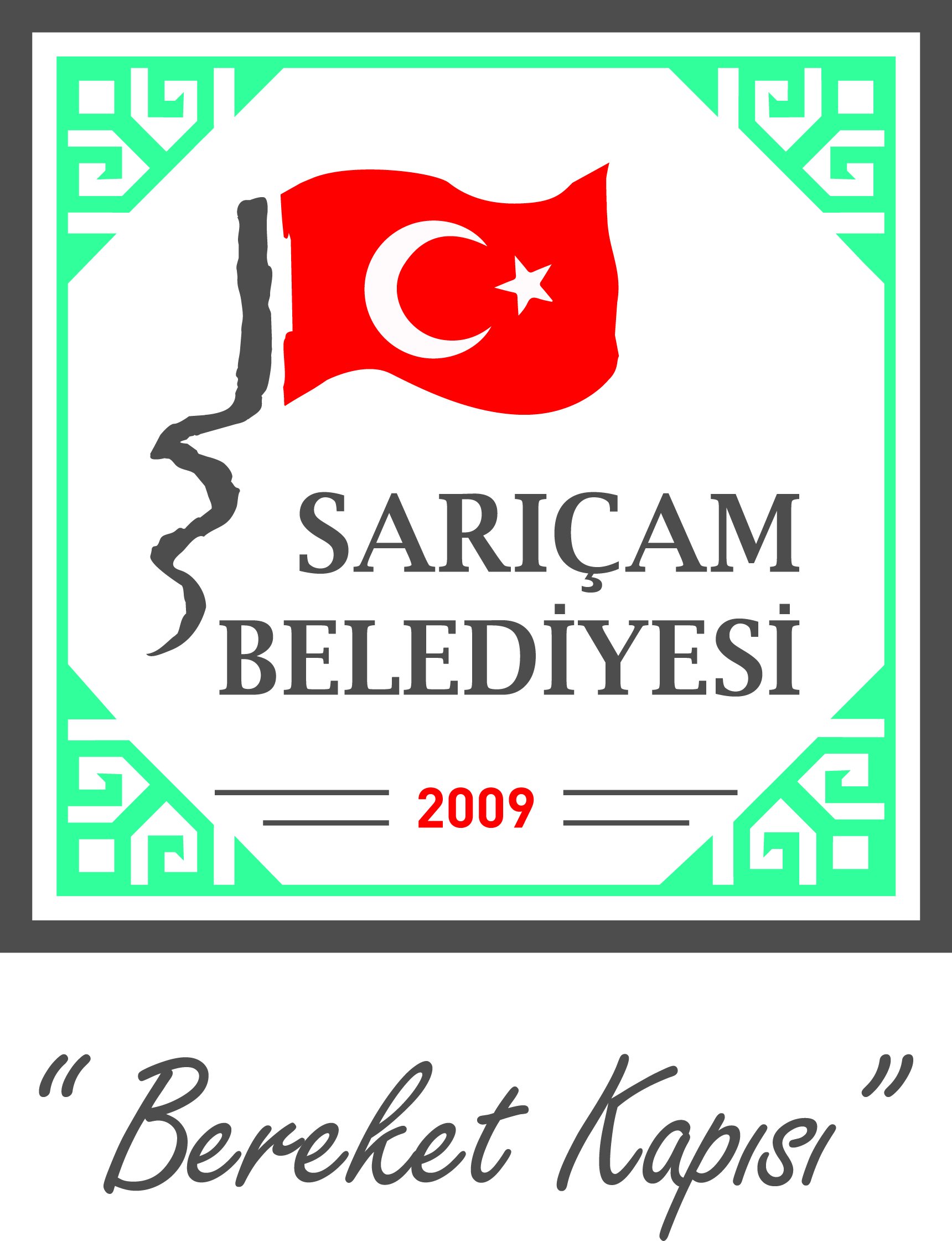 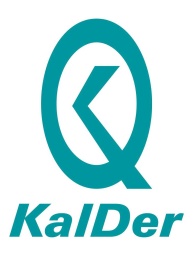 Başvuru esnasında yukarıda belirtilen belgelerin dışında belge istenilmesi veya başvuru eksiksiz belge ile yapıldığı halde, hizmetin belirtilen sürede tamamlanmaması durumunda ilk müracaat yerine ya da ikinci müracaat yerine başvurunuz.İlk Müracaat Yeri       :					            İkinci Müracaat Yeri     : İsim			: Ömer KELEŞ			                                   	 İsim		            : Mahmut Nimet DALKIRUnvan		            : İnsan Kaynakları ve Eğitim Müdürü				 Unvan			: Belediye Başkan YardımcısıAdres 			: Sarıçam Belediye Binası					            Adres 			: Sarıçam BelediyesiTel 			: 0322 341 08 08 			                     			  Tel 			: 0322 341 08 08Faks			: 0322 341 41 09			                      			  Faks 			: 0322 341 41 09E-Posta	            : omerkeles@saricam.bel.tr	                                  			  E-Posta	            : mahmutdalkir@saricam.bel.trSIRA NOSUNULAN HİZMETİN ADIBAŞVURUDA İSTENİLEN BELGELERHİZMETİ TAMAMLAMA SÜRESİ(EN GEÇ)1Sözleşmeli Personel Alımı(Kurum ihtiyacı ve duyurusu halinde)Dilekçe(TC Kimlik No)Fotoğraf (4 Ad.)Sağlık Raporu( Ek-2)Adli Sicil BelgesiDiploma Aslı Noter Tasdikli FotokopiAskerlik Durumu BelgesiAile Durum BildirimiMal BeyanıEtik Sözleşmesi45 Gün2Daimi ve Geçici Süreli İşçi Alımı(Kurum ihtiyacı ve duyurusu halinde)İŞKUR Talep Yazısı                                                  Dilekçe                                                                    Fotoğraf (4 Ad.)                                              Sağlık Raporu ( Ek-2 )                                            Adli Sicil Belgesi                                                Diploma Aslı Noter Tasdikli Fotokopi                        Askerlik Durumu Belgesi                               Aile Durum Bildirimi     30 Gün3Memur Emeklilik TalebiDilekçe                                                             Başkanlık Emeklilik Sevk Onayı                                                               Hizmet Belgesi                                               Fotoğraf (2 Ad.)3 Gün4İşçi Emeklilik TalebiDilekçe                                                       SGK Emekli Olabilir Yazısı                               SSK Hizmet Dökümü    3 Gün5Eski Hükümlü Özürlü İşçi Alımı(Kurum ihtiyacı ve duyurusu halinde)İŞKUR Çalışma KağıdıFotoğrafSağlık RaporuAdli Sicil BelgesiDiploma FotokopisiAskerlik BelgesiHükümlülük Belgesi%40 ve üzeri Sağlık Raporu45 Gün      6Memur Nakil TalebiDilekçeHizmet BelgesiDiploma Aslı veya Noter Tasdikli Fotokopisi Kurum Muvafakat Yazısı                                                        15 Gün7Lise - Üniversite Stajları(Kurum ihtiyacı ve duyurusu halinde)DilekçeStaj SözleşmesiÖğrenci BelgesiSGK DökümüNüfus Cüzdan Fotokopisi30 Gün8Açıktan Atama Talepleri (Kurum ihtiyacı ve duyurusu halinde)DilekçeHizmet BelgesiDiploma15 Gün9İş BaşvurusuDilekçeÖğrenim BelgesiÖzgeçmiş(CVMesleki Sertifikalar1 Gün